Diagnostic de l’exploitation agricole1/Coordonnées du demandeurN° pacage : 	067010487				N° SIRET : 40008217800015EA, Nom, Prénom : ADOLFF MarcAdresse : 10 rue du général Koenig 67330 NEUWILLER LES SAVERNEN° téléphone / Fax : 03 88 70 04 14N° portable / adresse mail : -2/ Description de l’exploitation 3/ Description du troupeau Type		 bovin 			 ovin		 laitier 			 laitier-engraisseur 		 allaitant naisseur 	 allaitant naisseur-engraisseur 		 autre (préciser)Taille UGB total (du 15 mai 2022 au 15 mai 2023) :Nombre de mères :Suite :Autres animaux :Objectifs de production 	nombre de vêlage / an / mère :				production laitière / an / VL :4/ SAU dédiée à l’élevage (PAC 2023)5/ Ration alimentaire du troupeau en production (VA, VL ou brebis)6/ Gestion des effluentsType de bâtiment (aire paillée, caillebottis …) : Types d’effluents produits et quantités :  Fumier			Epandu sur : Quantité :			 Maïs 		 Céréales  Prairies		 Autres Lisier			Epandu sur : Quantité :			 Maïs 		 Céréales  Prairies		 Autres Compost			Epandu sur : Quantité :			 Maïs 		 Céréales  Prairies		 Autres Digestat			Epandu sur : Quantité :			 Maïs 		 Céréales  Prairies		 Autres7/ Engagements 2015-2022Site Natura 2000 : NonPérimètre captage : NonInstallation classée : Non8/ Situation de l’exploitation et des surfaces visées par rapport aux enjeux du territoireVoir carte jointe au diagnostic.9/ Bilan des pratiques sur les parcelles éligibles où l’exploitant souhaite contractualiser une MAECVoir tableau joint au diagnostic.10/ Prescriptions pour la mise en œuvre de la MAECVoir Plan de gestion joint au diagnostic.11/ Résultats attendus et impacts de la MAECRésultat(s) attendu(s) :  Maintien d’habitats favorables pour les Azurés Maintien d’habitats favorables au Courlis cendré Maintien de prairies diversifiées favorables à la biodiversité Maintien des prairies permanentes de l’exploitation Maintien de zones humides fonctionnellesLe : 22/03/2023		  				à : DrulingenSignature du ou des demandeur(s)				Signature de l’animateur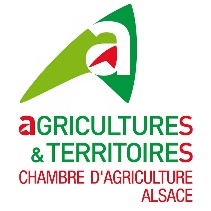 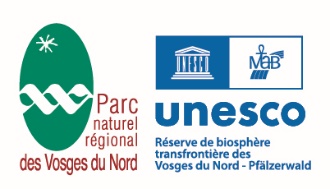 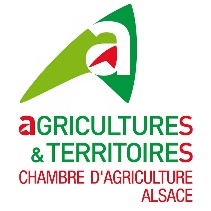 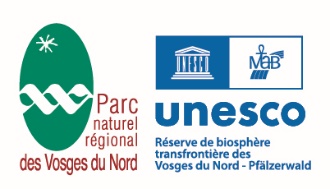 PAEC animé par : 								Avec le soutien financier de :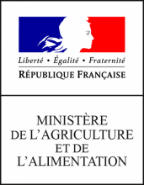 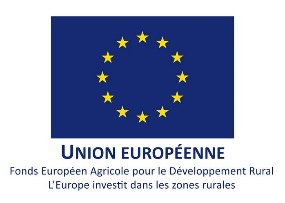 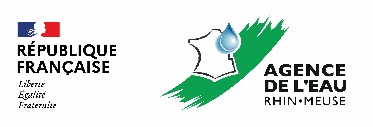 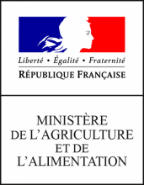 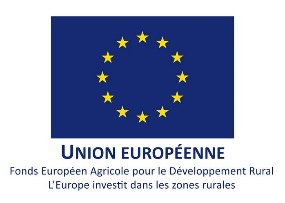 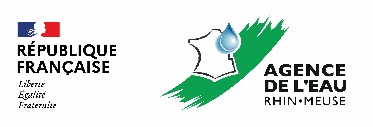 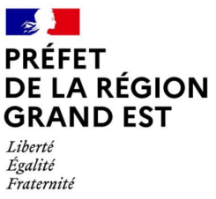 Diagnostic financé avec le concours du Ministère de l’Agriculture et de la Souveraineté Alimentaire. Nombre d’UTH : 1Double activité : OuiProduction animale :    	 Conventionnelle	 Biologique	 Autres labels (préciser)Production végétale :	 Conventionnelle	 BiologiqueCulturesCulturesSurface (ha)PrairiesPrairies permanentes33,58PrairiesPrairies temporaires0,71Maïs fourragerCéréales autoconsomméesAvoine Céréales autoconsomméesOrge Céréales autoconsomméesTriticale Céréales autoconsomméesBléCéréales autoconsomméesLégumineusesLégumineusesProtéagineuxProtéagineuxFOURRAGES SECSFOURRAGES HUMIDESDistinguer maïs/herbeCONCENTRESNature (luzerne, soja…)Ration hivernaleRation d’été ContratsSurface (ha)Date d’engagementBIOSHPMAEC localisées17,392015ICHNautres